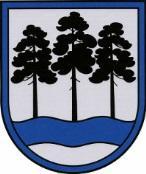 OGRES  NOVADA  PAŠVALDĪBAReģ.Nr.90000024455, Brīvības iela 33, Ogre, Ogres nov., LV-5001tālrunis 65071160, e-pasts: ogredome@ogresnovads.lv, www.ogresnovads.lv PAŠVALDĪBAS DOMES SĒDES PROTOKOLA IZRAKSTS35.Par Ogres novada pašvaldības saistošo noteikumu Nr.33/2021 “Par pašvaldības atbalstu interešu izglītības programmu īstenošanai” pieņemšanuSaskaņā ar Administratīvo teritoriju un apdzīvoto vietu likuma pārejas noteikumu 17. punktu 2021. gada pašvaldību vēlēšanās ievēlētā novada dome izvērtē bijušo novadu veidojošo bijušo pašvaldību pieņemtos saistošos noteikumus un pieņem jaunus novada saistošos noteikumus.Saistībā ar pašvaldības atbalstu interešu izglītības īstenotājiem jaunizveidotajā Ogres novadā šobrīd ir spēkā Ikšķiles novada pašvaldības 2017. gada 27. septembra saistošie noteikumi Nr.11/2017  “Par pašvaldības atbalstu sporta veicināšanai Ikšķiles novadā” un Ogres novada pašvaldības 2017. gada 21. septembra saistošie noteikumi Nr. 15/2017 “Par pašvaldības atbalstu sporta organizācijām un individuālajiem sportistiem sporta veicināšanai Ogres novadā”. Šie saistošie noteikumi paredz atbalstu tikai organizācijām, kas īsteno interešu izglītību sporta jomā. Bijušajos Ķeguma un Lielvārdes novados saistošie noteikumi par atbalstu interešu izglītības īstenotājiem nav bijuši pieņemti.Interešu izglītība - personas individuālo izglītības vajadzību un vēlmju īstenošana neatkarīgi no vecuma un iepriekš iegūtās izglītības - ir neformālās izglītības veids. Interešu izglītības programmu izplatītākās jomas ir dejas, mūzika, māksla, teātra māksla, folklora, tehniskā jaunrade, vides izglītība, sports un citas. Interešu izglītības programmas palīdz attīstīt spējas un talantus, pilnveidot dažādas prasmes un dod iespēju bērniem un jauniešiem saturiski pavadīt brīvo laiku. Plašs, kvalitatīvs un pieejams interešu izglītības piedāvājums ir būtisks resurss iekļaujošas izglītības īstenošanā, jo palīdz bērniem un jauniešiem neformālā vidē apgūt daudzveidīgas prasmes un iemaņas, sekmē viņu iekļaušanos sabiedrībā un mazina mācību pārtraukšanas un antisociālas uzvedības riskus.Izglītības likuma 17. panta pirmajā daļā ir noteikts, ka katras pašvaldības pienākums ir nodrošināt bērniem, kuru dzīvesvieta deklarēta pašvaldības administratīvajā teritorijā, iespēju iegūt pirmsskolas izglītību un pamatizglītību bērna dzīvesvietai tuvākajā pašvaldības izglītības iestādē, nodrošināt jauniešiem iespēju iegūt vidējo izglītību, kā arī nodrošināt iespēju īstenot interešu izglītību un atbalstīt ārpusstundu pasākumus, arī bērnu nometnes. Izglītības likuma 3. daļas 16. punktā ir noteikts, ka pašvaldība nodrošina bērnu un jauniešu interešu izglītību, izsniedz licences interešu izglītības programmu īstenošanai.Lai jaunizveidotā Ogres novada pašvaldības administratīvajā teritorijā deklarētajiem bērniem un jauniešiem nodrošinātu iespējami plašāku interešu izglītības piedāvājumu visā novadā – gan pilsētās, gan pagastos - , ir sagatavoti saistošie noteikumi par atbalstu interešu izglītības programmu īstenošanai Ogres novada privātajām izglītības iestādēm un juridiskām un fiziskām personām, kuras pašvaldībā saņēmušas licenci programmas īstenošanai un sniedz interešu izglītības pakalpojumu Ogres novada administratīvajā teritorijā. Saistošajos noteikumos paredzētie atbalsta veidi palīdzēs iesaistīt interešu izglītībā un neformālās izglītības pasākumos vairāk bērnus un jauniešus atbilstoši to spējām un interesēm. Plašāka bērnu un jauniešu iesaiste sekmē viņu socializēšanos, mācīšanās prasmju pilnveidi, dzīvei nepieciešamu iemaņu un prasmju praktisku apguvi, jaunas pieredzes iegūšanu, kā arī mazina viņu sociālās atstumtības pāridarījumu risku.Saistošajos noteikumos paredzēts papildus atbalsts bērnu un jauniešu no trūcīgām un maznodrošinātām mājsaimniecībām, bērnu un jauniešu ar invaliditāti un bērnu un jauniešu no mazapdzīvotiem novada pagastiem interešu izglītības nodrošināšanai. 	Pamatojoties uz Izglītības likuma 17. panta pirmo daļu, Ministru kabineta 2001. gada 28. augusta noteikumu Nr.382 “Interešu izglītības programmu finansēšanas kārtība” 9. punktu, likuma “Par pašvaldībām” 15. panta pirmās daļas 4. punktu, 41. panta pirmās daļas 1. punktu un 43. panta trešo daļu,balsojot: ar 21 balsi "Par" (Andris Krauja, Artūrs Mangulis, Atvars Lakstīgala, Dace Kļaviņa, Dace Māliņa, Dace Nikolaisone, Dainis Širovs, Dzirkstīte Žindiga, Edgars Gribusts, Egils Helmanis, Gints Sīviņš, Ilmārs Zemnieks, Indulis Trapiņš, Jānis Iklāvs, Jānis Kaijaks, Jānis Siliņš, Linards Liberts, Mariss Martinsons, Pāvels Kotāns, Raivis Ūzuls, Toms Āboltiņš), "Pret" – nav, "Atturas" – nav, Ogres novada pašvaldības dome  NOLEMJ:Pieņemt Ogres novada pašvaldības saistošos noteikumus Nr.33/2021 “Par pašvaldības atbalstu interešu izglītības programmu īstenošanai” (turpmāk – Noteikumi) (pielikumā uz 7 lapām). Ogres novada pašvaldības centrālās administrācijas Juridiskajai nodaļai triju darba dienu laikā pēc Noteikumu parakstīšanas rakstveidā un elektroniskā veidā nosūtīt tos un paskaidrojuma rakstu Vides aizsardzības un reģionālās attīstības ministrijai (turpmāk – VARAM) atzinuma sniegšanai.Ogres novada pašvaldības centrālās administrācijas Komunikācijas nodaļai pēc pozitīva VARAM atzinuma saņemšanas publicēt Noteikumus pašvaldības laikrakstā “Ogrēnietis” un pašvaldības mājaslapā internetā.Ogres novada pašvaldības centrālās administrācijas Kancelejai pēc Noteikumu spēkā stāšanās nodrošināt Noteikumu brīvu pieeju Ogres novada pašvaldības ēkā.Ogres novada pašvaldības pilsētu un pagastu pārvalžu vadītājiem pēc Noteikumu spēkā stāšanās nodrošināt Noteikumu brīvu pieeju  pašvaldības pilsētu un pagastu pārvaldēs.Kontroli par lēmuma izpildi uzdot Ogres novada pašvaldības izpilddirektoram.(Sēdes vadītāja,domes priekšsēdētāja E.Helmaņa paraksts)Ogrē, Brīvības ielā 33Nr.132021.gada 16. decembrī.